O Diogo anuncia o nascimento da sua irmã,Mariana CorreiaO Diogo anuncia o nascimento da sua irmã,Mariana CorreiaDATA: [Data], HORA: 3:47
Peso: 5kg 380g, Comprimento: 53 centímetrosCom amor, Filipe, Matilde, Diogo e MarianaDATA: [Data], HORA: 3:47
Peso: 5kg 380g, Comprimento: 53 centímetrosCom amor, Filipe, Matilde, Diogo e Mariana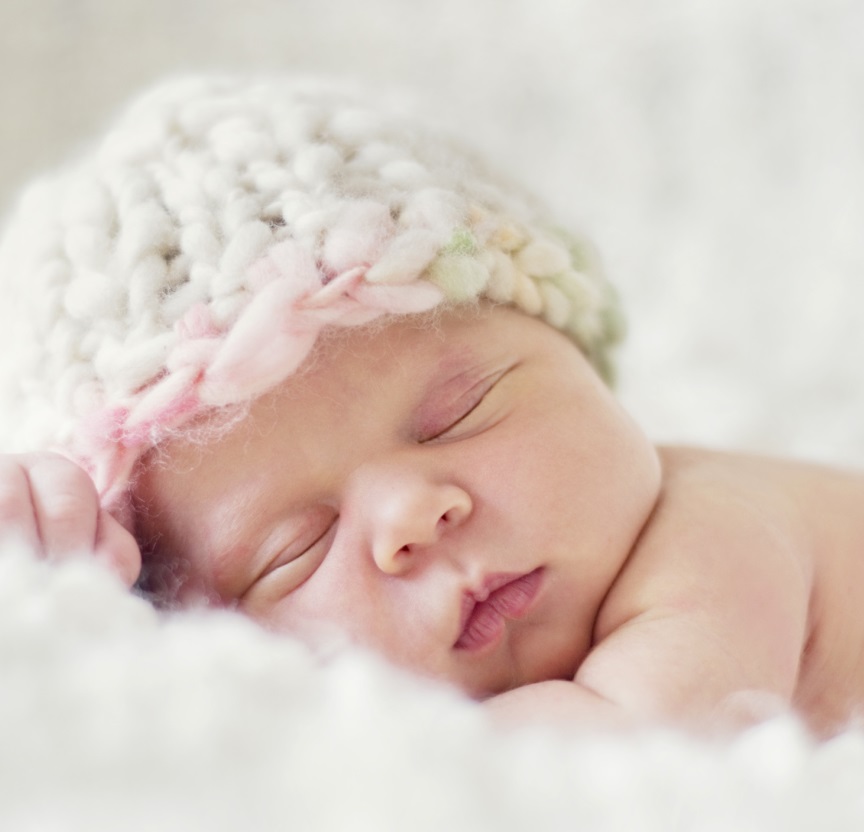 